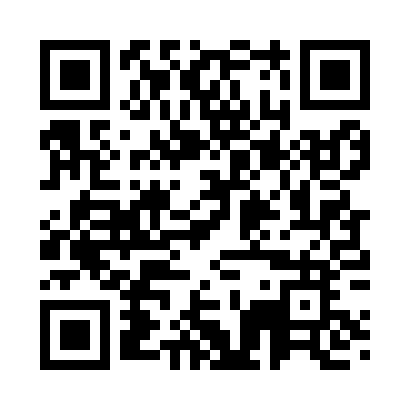 Prayer times for Tonissaare, EstoniaWed 1 May 2024 - Fri 31 May 2024High Latitude Method: Angle Based RulePrayer Calculation Method: Muslim World LeagueAsar Calculation Method: HanafiPrayer times provided by https://www.salahtimes.comDateDayFajrSunriseDhuhrAsrMaghribIsha1Wed2:535:211:146:309:0811:282Thu2:525:191:146:319:1011:293Fri2:515:161:146:329:1211:304Sat2:505:141:146:349:1511:315Sun2:495:121:146:359:1711:316Mon2:485:091:146:369:1911:327Tue2:475:071:146:389:2211:338Wed2:465:041:146:399:2411:349Thu2:455:021:136:409:2611:3510Fri2:445:001:136:419:2811:3611Sat2:434:581:136:439:3011:3712Sun2:434:551:136:449:3311:3813Mon2:424:531:136:459:3511:3914Tue2:414:511:136:469:3711:4015Wed2:404:491:136:479:3911:4116Thu2:394:471:136:499:4111:4217Fri2:384:451:136:509:4311:4318Sat2:374:431:146:519:4511:4419Sun2:374:411:146:529:4711:4420Mon2:364:391:146:539:4911:4521Tue2:354:371:146:549:5111:4622Wed2:354:351:146:559:5311:4723Thu2:344:331:146:569:5511:4824Fri2:334:321:146:579:5711:4925Sat2:334:301:146:589:5911:5026Sun2:324:281:146:5910:0111:5127Mon2:314:271:147:0010:0311:5128Tue2:314:251:147:0110:0411:5229Wed2:304:241:157:0210:0611:5330Thu2:304:221:157:0310:0811:5431Fri2:304:211:157:0410:0911:55